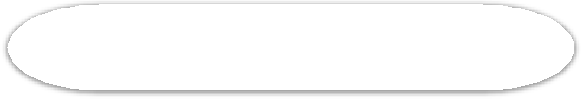 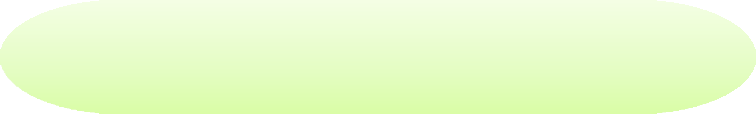 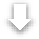 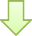 E V E T	SERTİFİKA FORM VE İŞYERİ UYGUN MU?H A Y I RÖĞRENCİ TARAFINDAN UYGUN BİR İŞLETME BULMASI, FORM VEYA SERTİFİKA ÜZERİNDEKİ EKSİKLİKLERİN GİDERİLMESİ İSTENİRSTAJ BİTİMİNDE İLGİLİ MEMUR TARAFINDAN ÖĞRENCİNİN SGK SİSTEMİNDEN SİGORTA ÇIKIŞLARI YAPILIR.ÖĞRENCİ STAJ DEFTERİNİ VE EKLERİNİ BELİRTİLEN ZAMAN İÇERİSİNDE DANIŞMAN ÖĞRETİM ELEMANINA TESLİM EDERE V E TSTAJ KABUL EDİLDİ Mİ?H A Y I R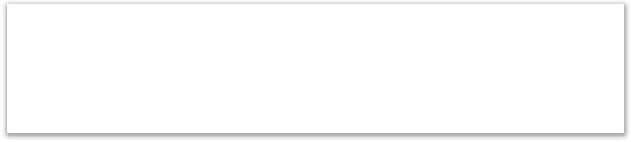 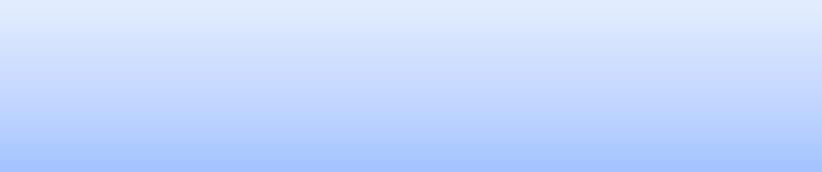 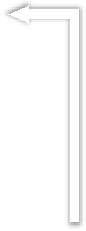 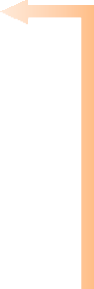 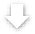 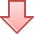 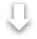 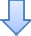 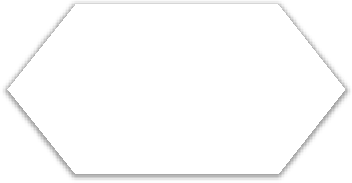 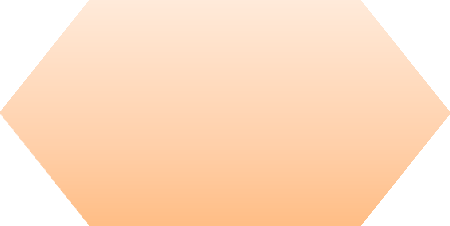 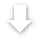 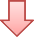 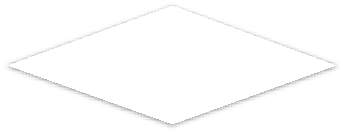 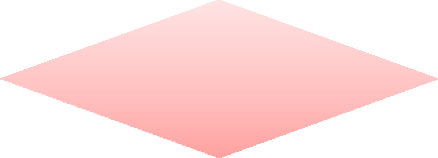 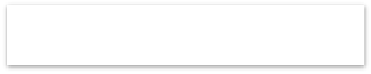 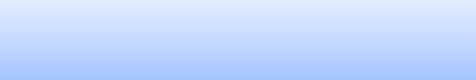 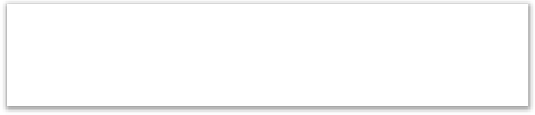 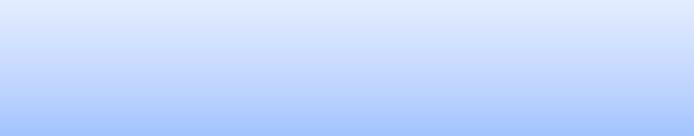 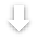 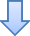 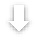 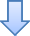 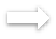 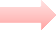 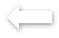 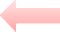 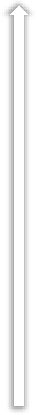 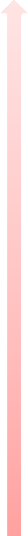 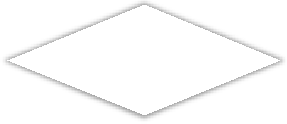 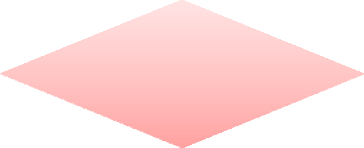 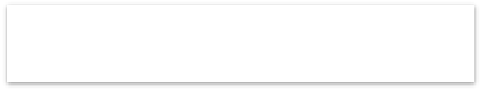 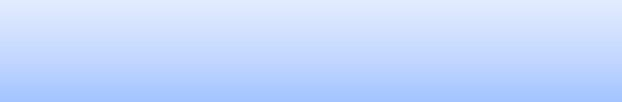 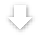 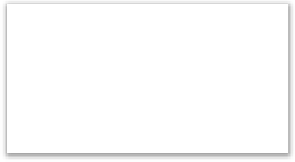 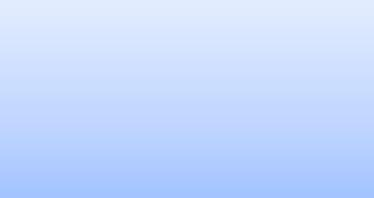 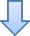 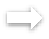 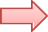 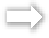 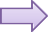 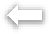 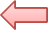 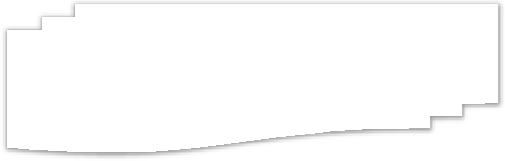 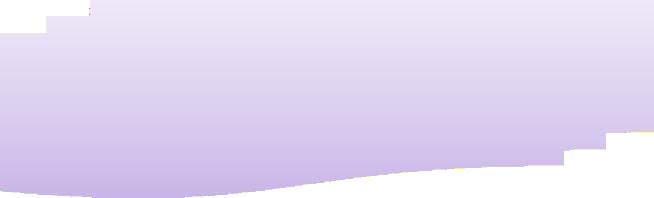 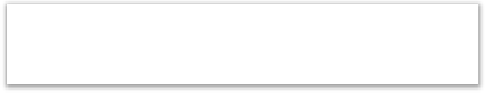 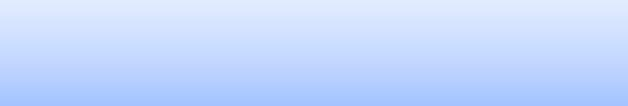 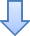 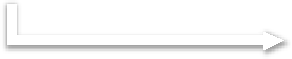 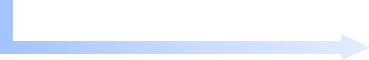 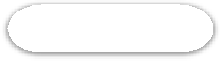 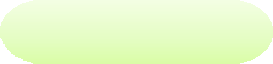 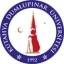 EMET MESLEK YÜKSEKOKULUSTAJ İŞLEMLERİ SÜRECİ İŞ AKIŞ ŞEMASIDoküman No: DPU-KYS-İA-008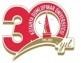 EMET MESLEK YÜKSEKOKULUSTAJ İŞLEMLERİ SÜRECİ İŞ AKIŞ ŞEMASIİlk Yayın Tarihi: 05.12.2022EMET MESLEK YÜKSEKOKULUSTAJ İŞLEMLERİ SÜRECİ İŞ AKIŞ ŞEMASIRev. No: 01EMET MESLEK YÜKSEKOKULUSTAJ İŞLEMLERİ SÜRECİ İŞ AKIŞ ŞEMASIRev. Tarihi: 16.03.2023HAZIRLAYANKONTROL EDENONAYLAYANYÜKSEKOKUL SEKRETERİ ÖMER BÜYÜKKALİTE KOORDİNATÖRÜ ÖĞR. GÖR. VEDAT ÇETİNMESLEK YÜKSEKOKULU MÜDÜRÜ ÖĞR. GÖR. VEDAT BAKIR